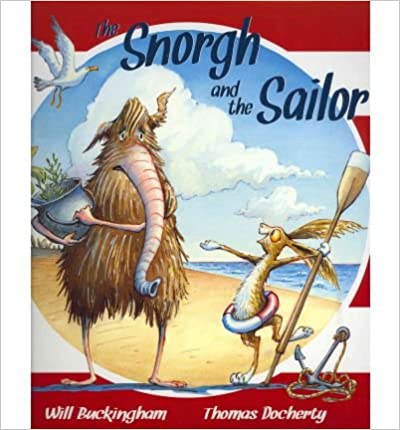 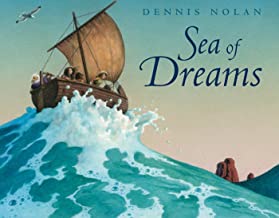 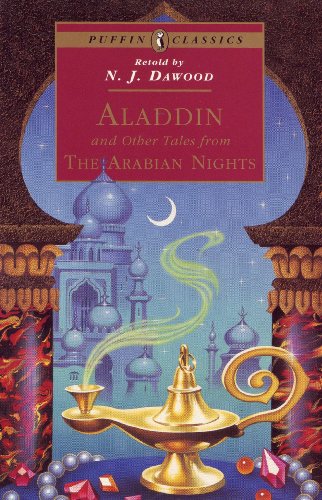 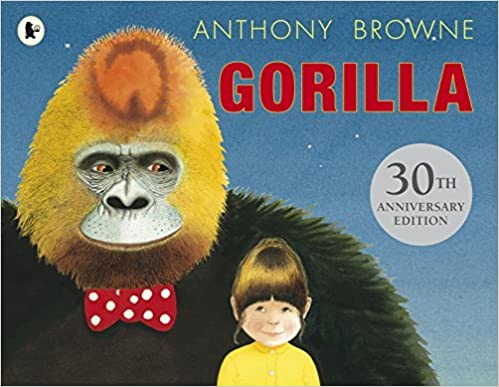 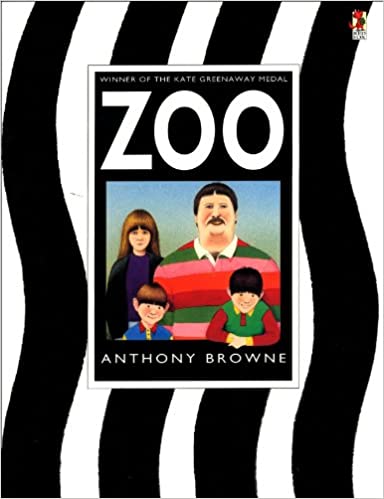 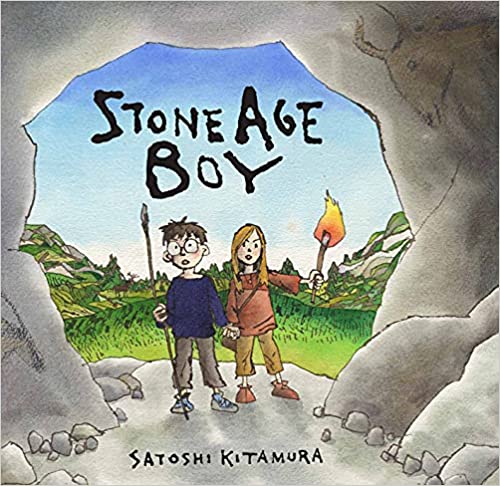 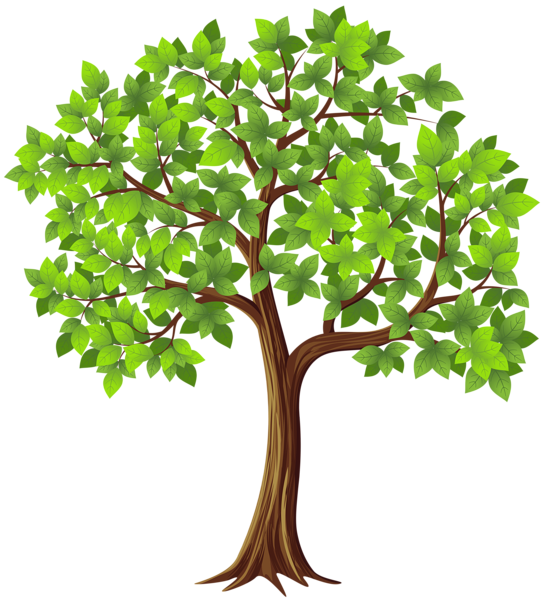 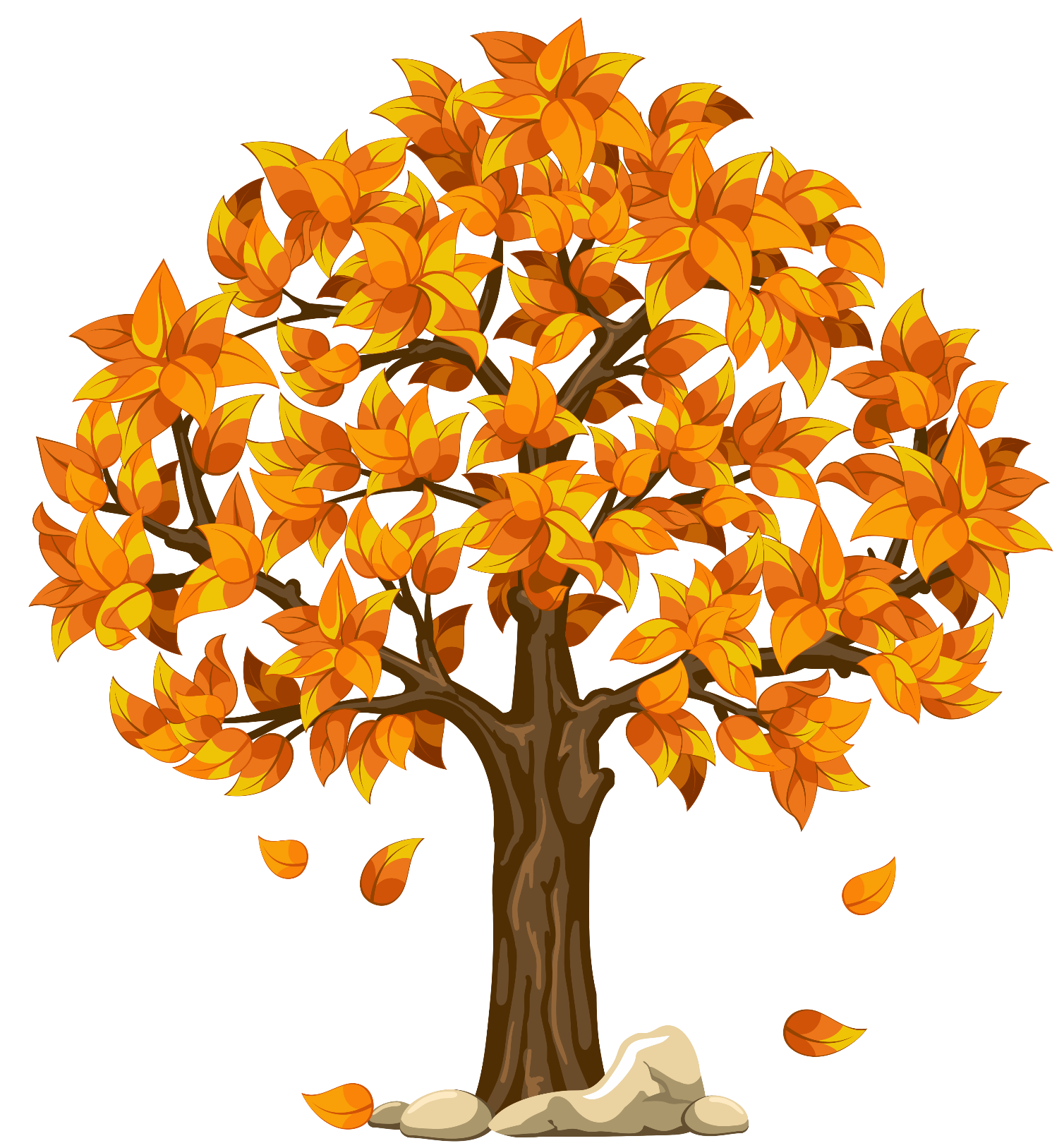 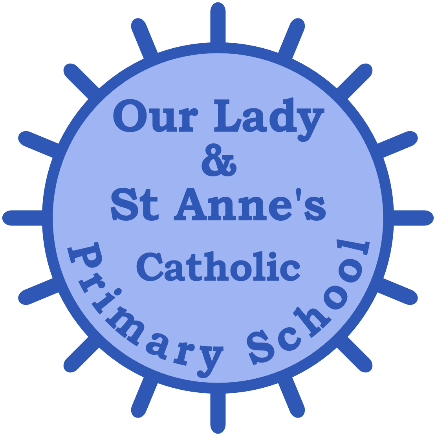 v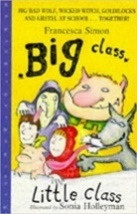 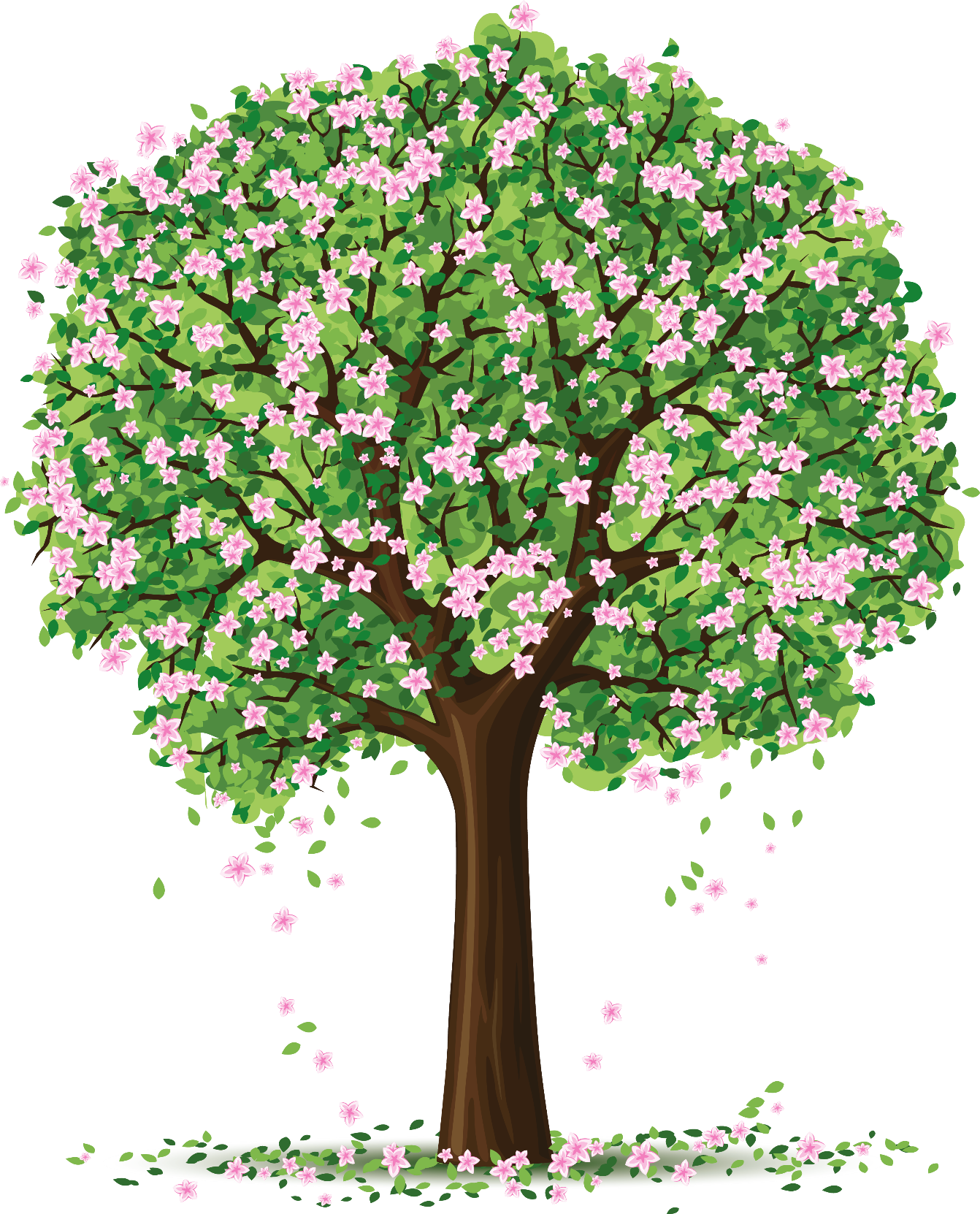 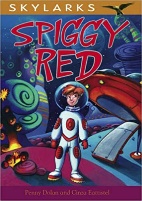 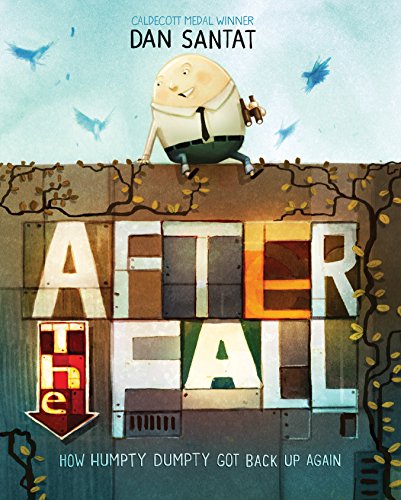 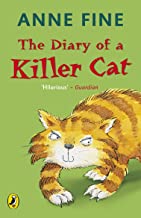 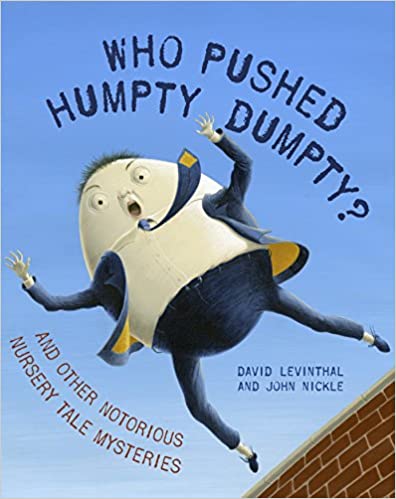 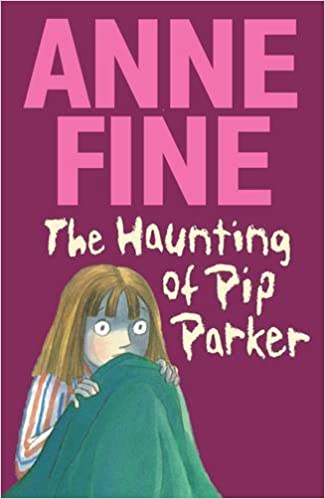 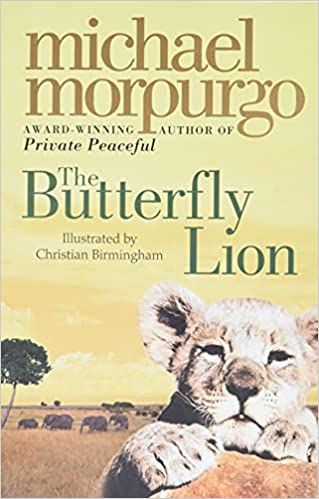 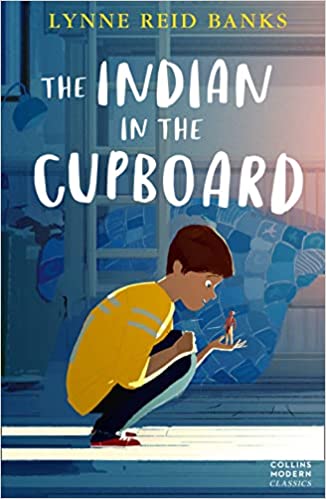 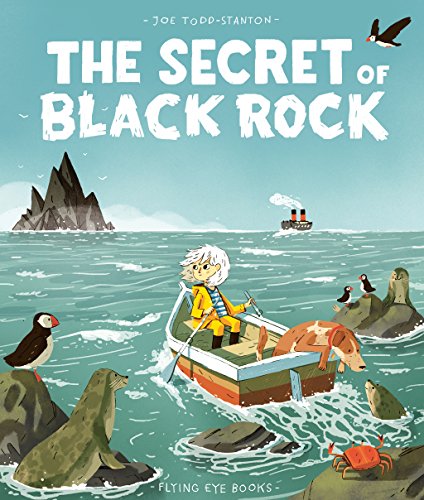 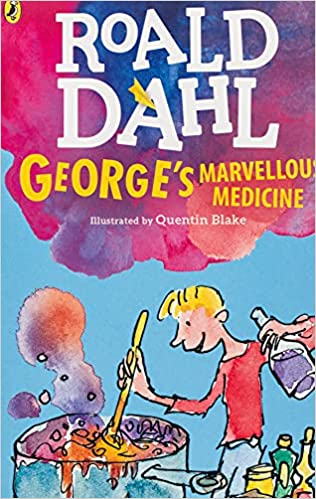 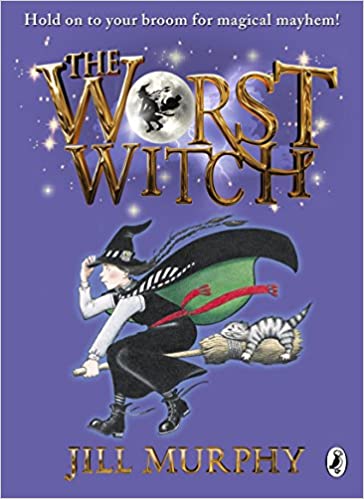 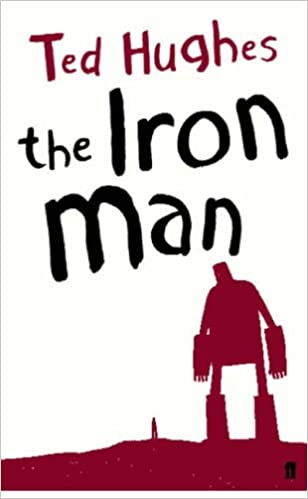 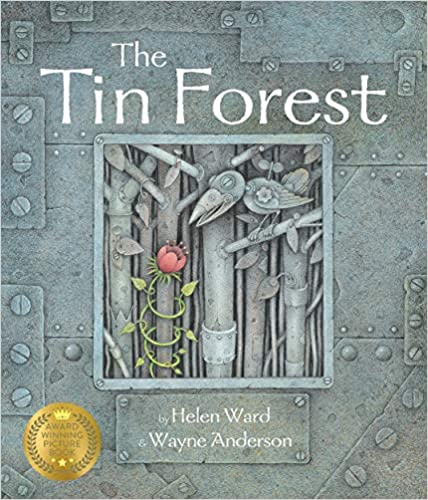 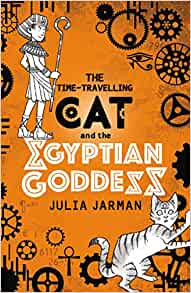 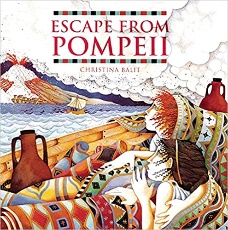 